Air Compressor Glossary of Terms 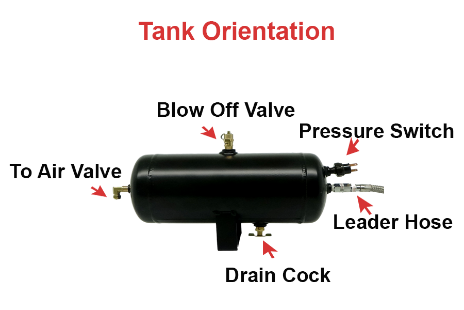 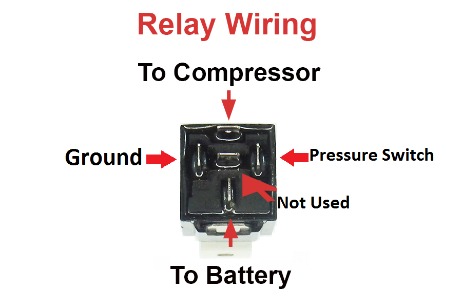 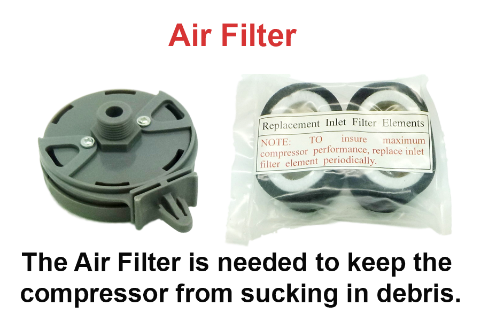 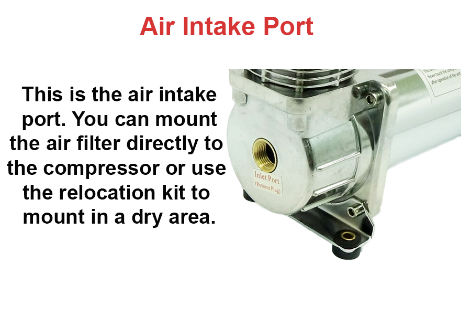 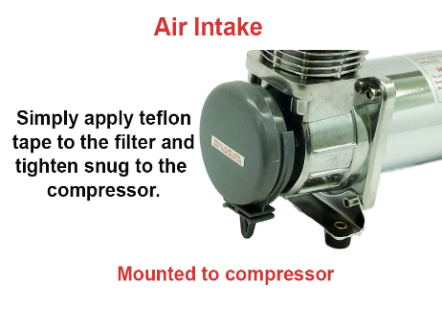 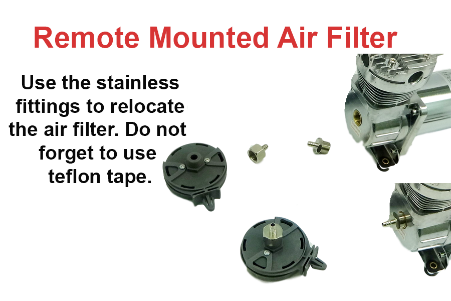 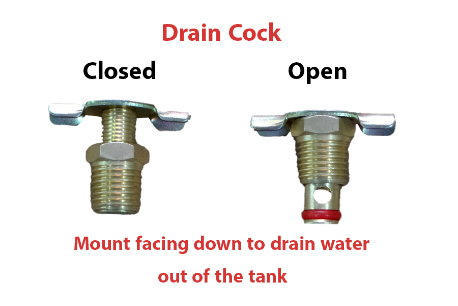 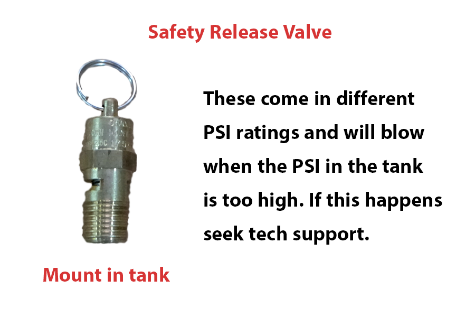 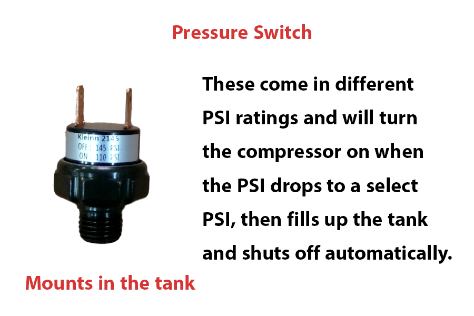 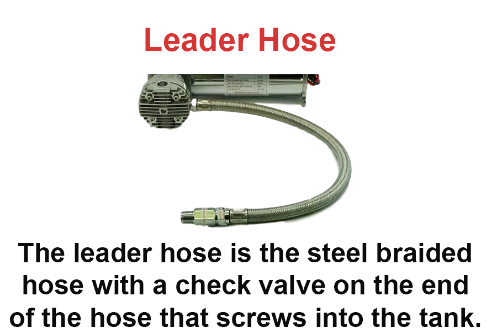 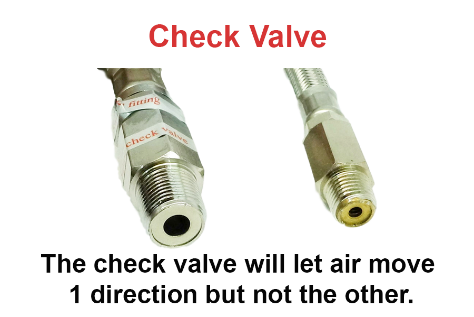 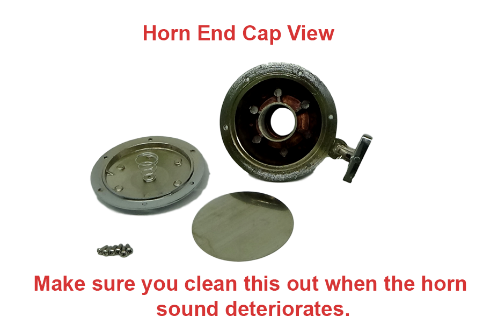 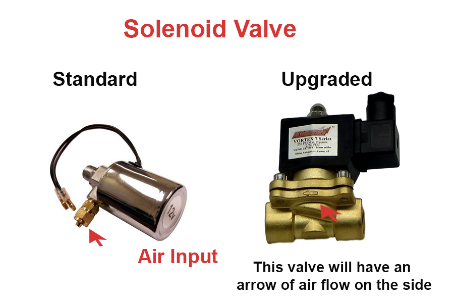 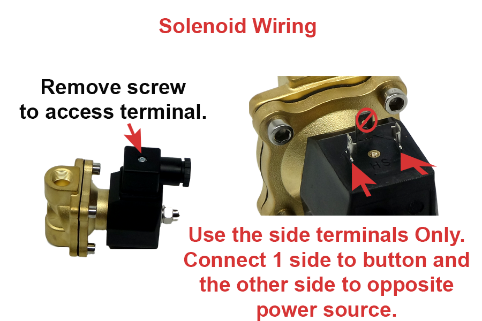 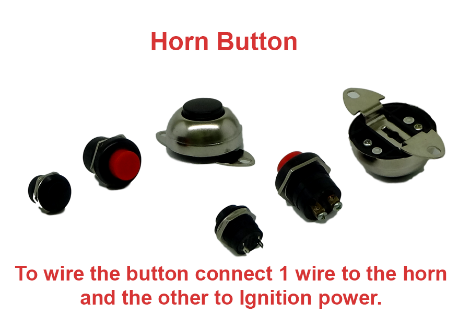 